2019 MAPP2Health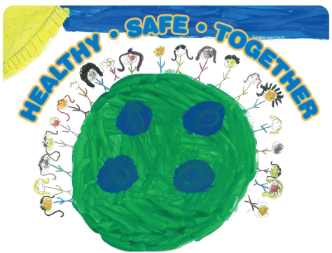 MAPP Leadership Council Meeting MinutesWednesday, February 27, 2019, 8:30–10:00 amSentara Martha Jefferson Outpatient Care CenterKessler Conference Room, 595 Martha Jefferson Drive, Charlottesville, VA 22911Our MAPP Vision: Together we support equitable access to resources for a healthy, safe community.Our MAPP Values:Diabetes Steering Committee Update Group of 10 African American and Latino individuals with relationship to Type 2 Diabetes (self, family, etc.). Includes representation from Albemarle, Charlottesville, Fluvanna, and Louisa. Diverse group in terms of age, retired individuals, veterans, etc.The goal was to identify what would work to reduce diabetes disparities in Latino and African American communities.Committee is exploring evidence-based services and how to get better health outcomes for African American and Latinos with Type 2 diabetes; as committee experiences the different services, they evaluate the programs through the lens of disparities.Committee hopes to empower their communities and bring back findings to improve access to care.What Differences Do You See in the Data? Played a clip from the Unnatural Causes documentary: Living in Disadvantaged Neighborhoods is Bad for Your Health Meeting attendees walked around and looked at data posters hung on the walls. Added stars based on the prompts below. Photos of posters are included at the end of the meeting minutes. Pink = What stands out to you? Life expectancy estimates by census tract (4 – Cville, 3 – general)Adult obesity map (6)TJHD overdose mortality rates (3 – Louisa, 3 – general)Albemarle County High School suspensions by race/ethnicity (5)# of poor mental health days (4)% adult smokers (1 – Cville, 1 between Greene and Louisa)Black low birth weight (2)Venable Elementary School 3rd grade English SOL pass rates (2)Access to exercise opportunities (2)Child obesity map (1)ALICE cost of living by race/ethnicity (1)Green = Do you see any differences in the data (better/worse outcomes) by geography, race, age, gender, etc.?Life expectancy estimates by census tract (2 – Albemarle, 2 – Cville, 1 – Nelson, 5 – general)Black low birth weight (6)Child obesity map (6)ALICE cost of living by race/ethnicity (3 – black households in poverty, 2 – general)Access to exercise opportunities (4)% families living below poverty level (3)Venable Elementary School 3rd grade English SOL pass rates (2)Venable Elementary School 3rd grade English SOL pass rates (2)% adult smokers (1)Adult obesity map (1)% uninsured (1)Yellow = Is there a topic where you’d like to see more data or have more discussion?ALICE cost of living by race/ethnicity (8)TJHD overdose mortality rates (8)Life expectancy estimates by census tract (2 – Cville, 6 – general)% uninsured (5)Albemarle County High School suspensions by race/ethnicity (4)Venable Elementary School 3rd grade English SOL pass rates (3)Child obesity map (3; one says “Why?”)Black low birth weight (2)Access to exercise opportunities (2)Louisa County elementary schools free and reduced lunch (1)% families living below poverty level (1)District Data Profile See attached presentations on the TJHD Community Health Survey and District Data Profile and their corresponding handouts.Reviewed data from a number of sources. Majority of data is also available in an interactive format at https://public.tableau.com/profile/thomas.jefferson.health.district#!/.Question: is there additional data available about insurance and Medicaid expansion? Answer: data shown is only through 2016; so, will likely change post Medicaid expansion. Publicly available data exists on expansion enrollment to date but not aware of updated insurance coverage data.Q: What is the definition of physical inactivity in the measure on inactivity?. A: Per County Health Rankings description, percentage of adults age 20 and over reporting no leisure‐time physical activity. Examples of physical activities provided include running, calisthenics, golf, gardening, or walking for exercise. Q: For the access to mental healthcare data in the TJHD survey, who answered this question? A: Asked this question to everybody (not specifically to people who identified mental healthcare needs) so also includes people that do not need to access mental healthcare, which may skew the numbers.Note: on March 12, the Community Mental Health and Wellness Coalition will be having an in-depth presentation/discussion on mental health and substance use data from 3:00-5:00pm at City Space.Data & Equity Discussion Data on percent of families below poverty level surprising; didn’t expect the number to be increasing, especially in Charlottesville.Surprising looking at the life expectancy range. Generally, zip code information is compelling. It might help us understand where we are targeting interventions. How can we geo-map more and look for more data? Not included in presentation, but noted that in reviewing unintentional injury data, need to prioritize efforts in rural areas and how to reach them based on need.Noted that alcohol remains the main substance used in our community. Not included in presentation but TJHD community health survey included a question on binge drinking that can be referenced.Data not included in presentation but related to the overdose rates, prescribing rates in our area are going down. Also, Virginia Department of Health will now be releasing overdose/ED visit information for other substances in addition to opioids. Opioids are less prevalent and there are other substances that we should look at as well.Need to address concurrent mental health and substance abuse challenge. How to control access to other substances? Photovoice Projects UpdateAnother way that we are gathering community input for the MAPP assessment is through Photovoice. Photovoice is a qualitative research method that uses photography to capture community voices and gather community input. Photovoice will provide a community voice as part of the 2019 MAPP2Health Report. Photovoice is asset-based and aims to learn from participants who/what they consider to be community and cultural assets. Watch the video of the first Photovoice project in Charlottesville: Sisters of Nia Photovoice Project.Some examples of planned projects for MAPP2019 Projects are: Greene Care Clinic (uninsured residents)JABA (older adults in Albemarle and Fluvanna)City Schoolyard GardensFriendship Court residents in CharlottesvilleJAUNT in Nelson (transit riders)Jail re-entry program in LouisaProgress Report for the 2016 MAPP2Health Report Now available: a final wrap-up and progress report for the 2016 MAPP2Health Report including community partnerships, data updates, and initiatives to address each of the four MAPP priorities. The full update can be found here http://www.vdh.virginia.gov/thomas-jefferson/plan-mapp2health or downloaded by clicking here.Vision and Values Update MAPP vision: together we support equitable access to resources for a health, safe community. MAPP values: accountability, inclusivity, respect, teamwork. At the first meeting, we discussed updating the vision and values of the MAPP process. We are providing an opportunity for feedback for whatever ideas you may have to update it.  E.g. changing “support” in the vision to a stronger verb.Please send Elizabeth Beasley any feedback by Friday, March 29 (ed6k@virginia.edu). The MAPP Core Group will review any feedback we receive and will send out proposals via email before next meeting.Third and final MAPP meeting: Tuesday, May 22, 20198:30–10:00 AMFontaine Research Park, Ivy Translational Research Building, 560 Ray C. Hunt Drive, Charlottesville, VA 22903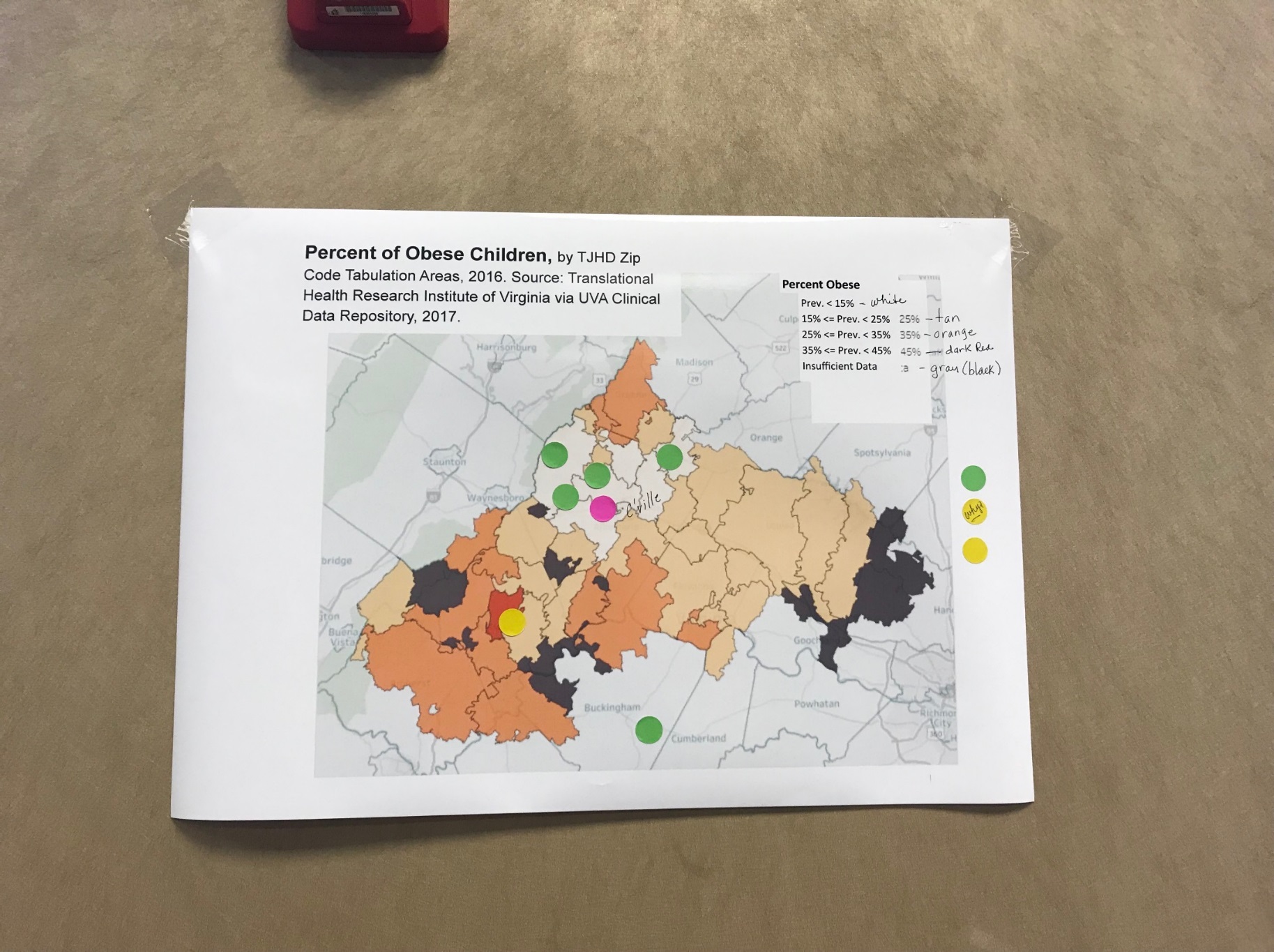 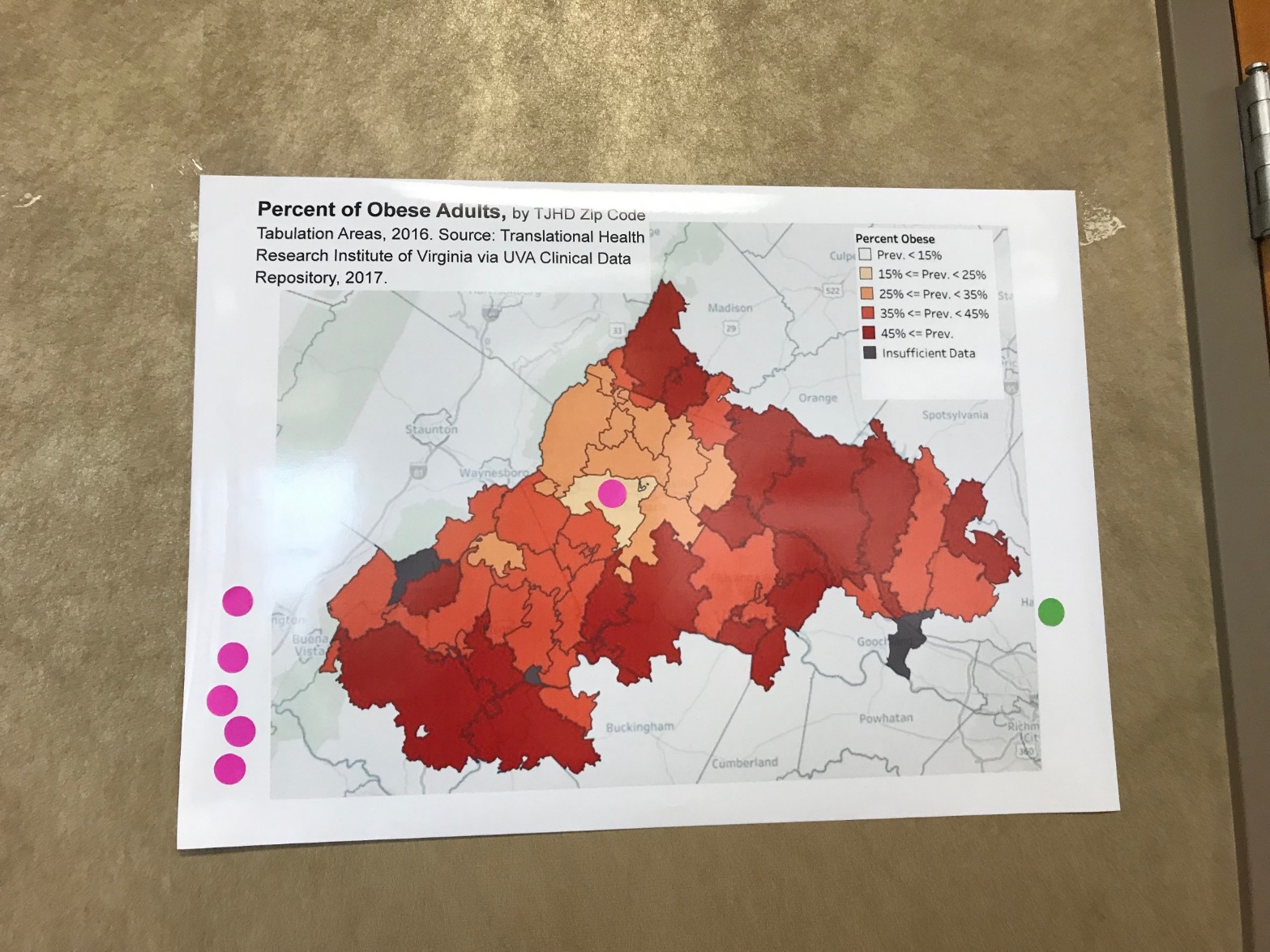 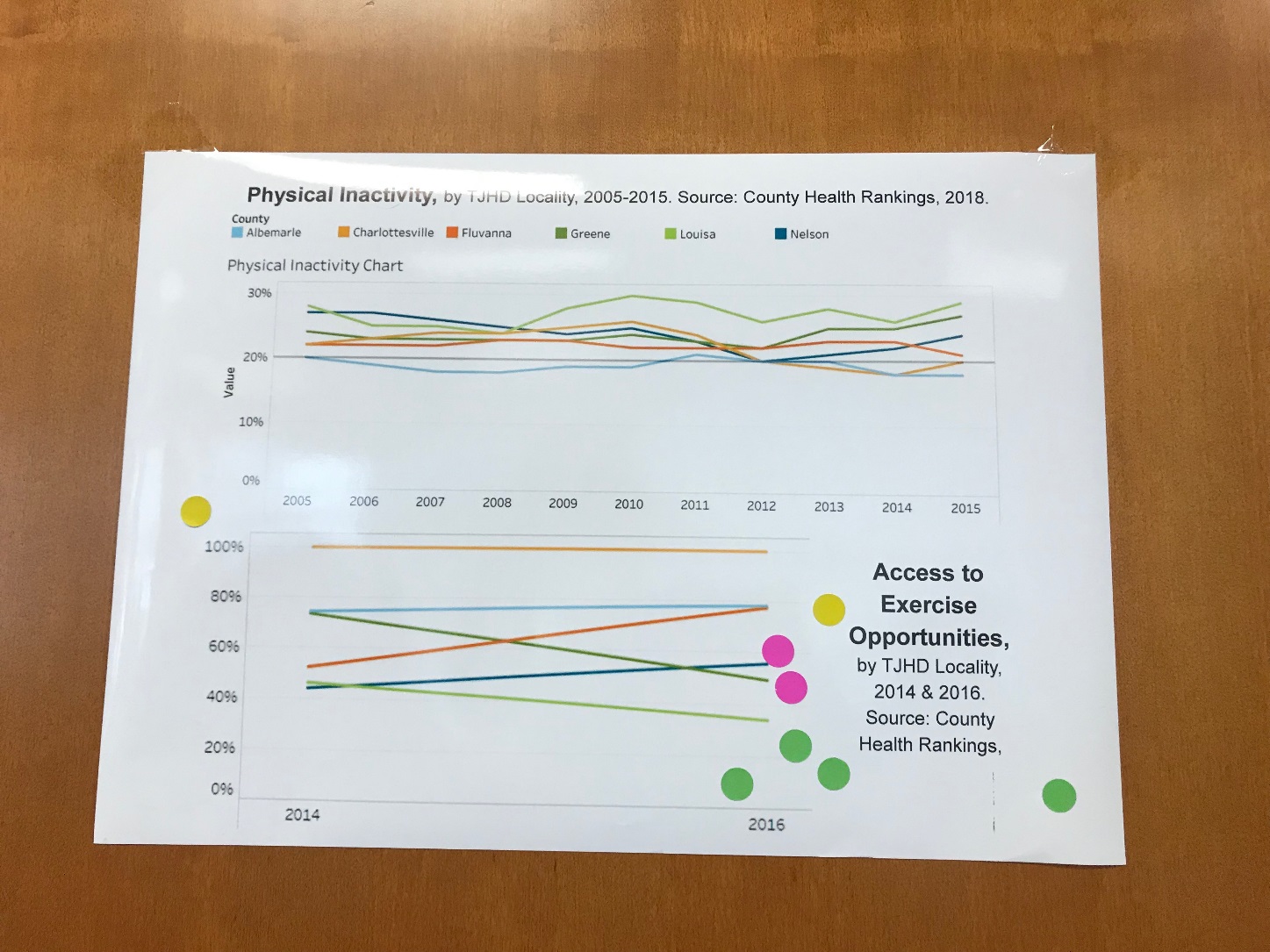 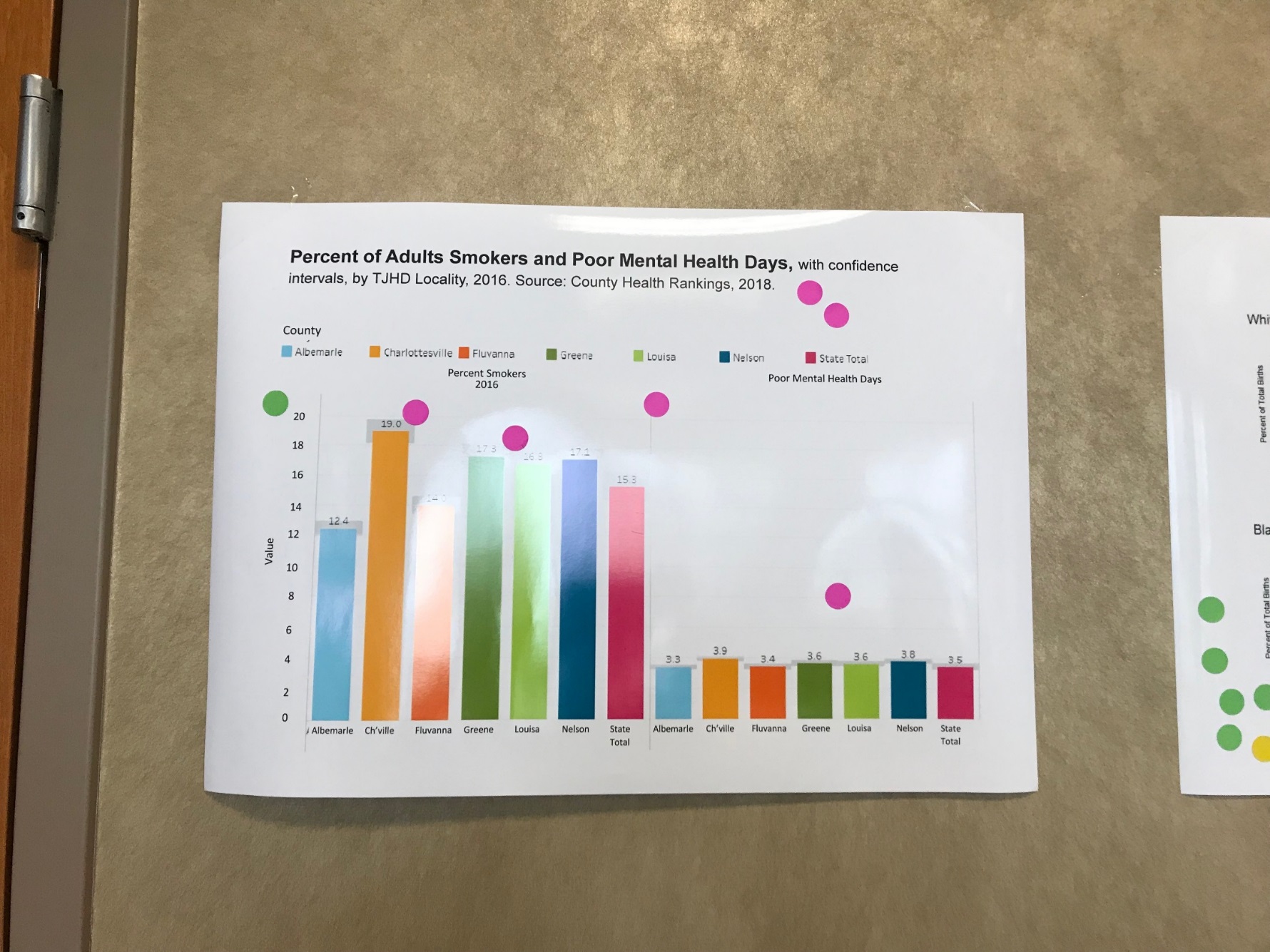 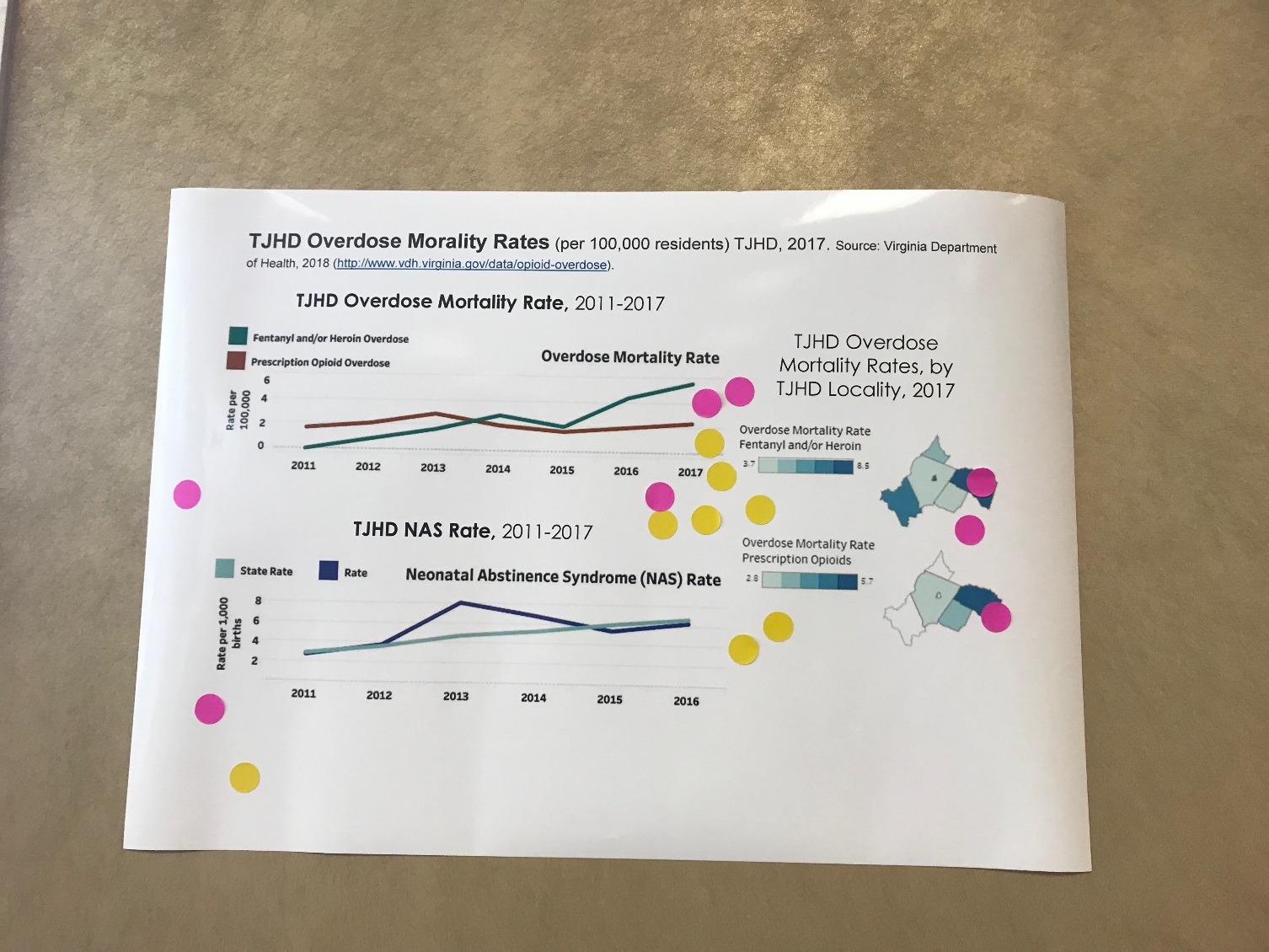 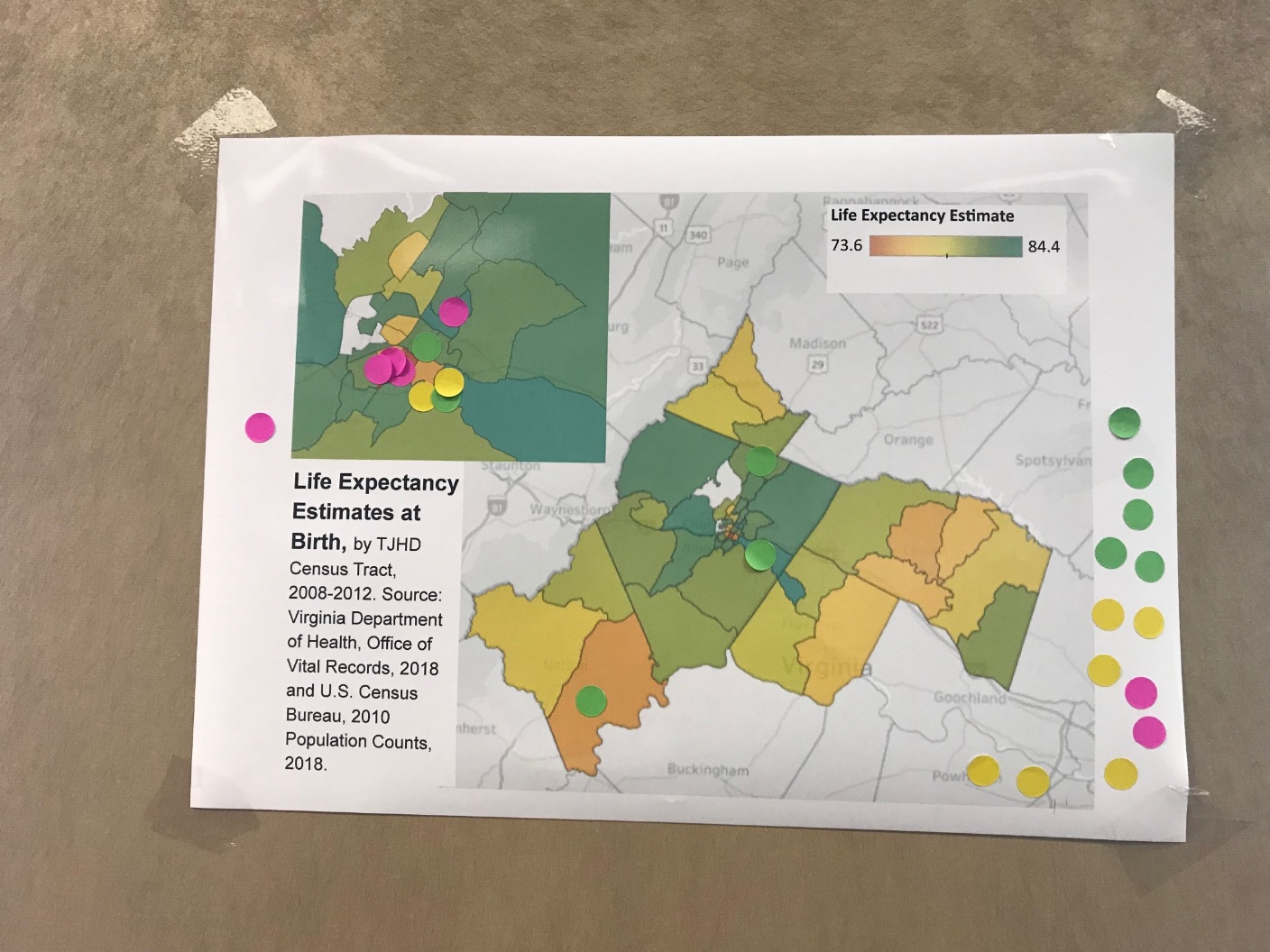 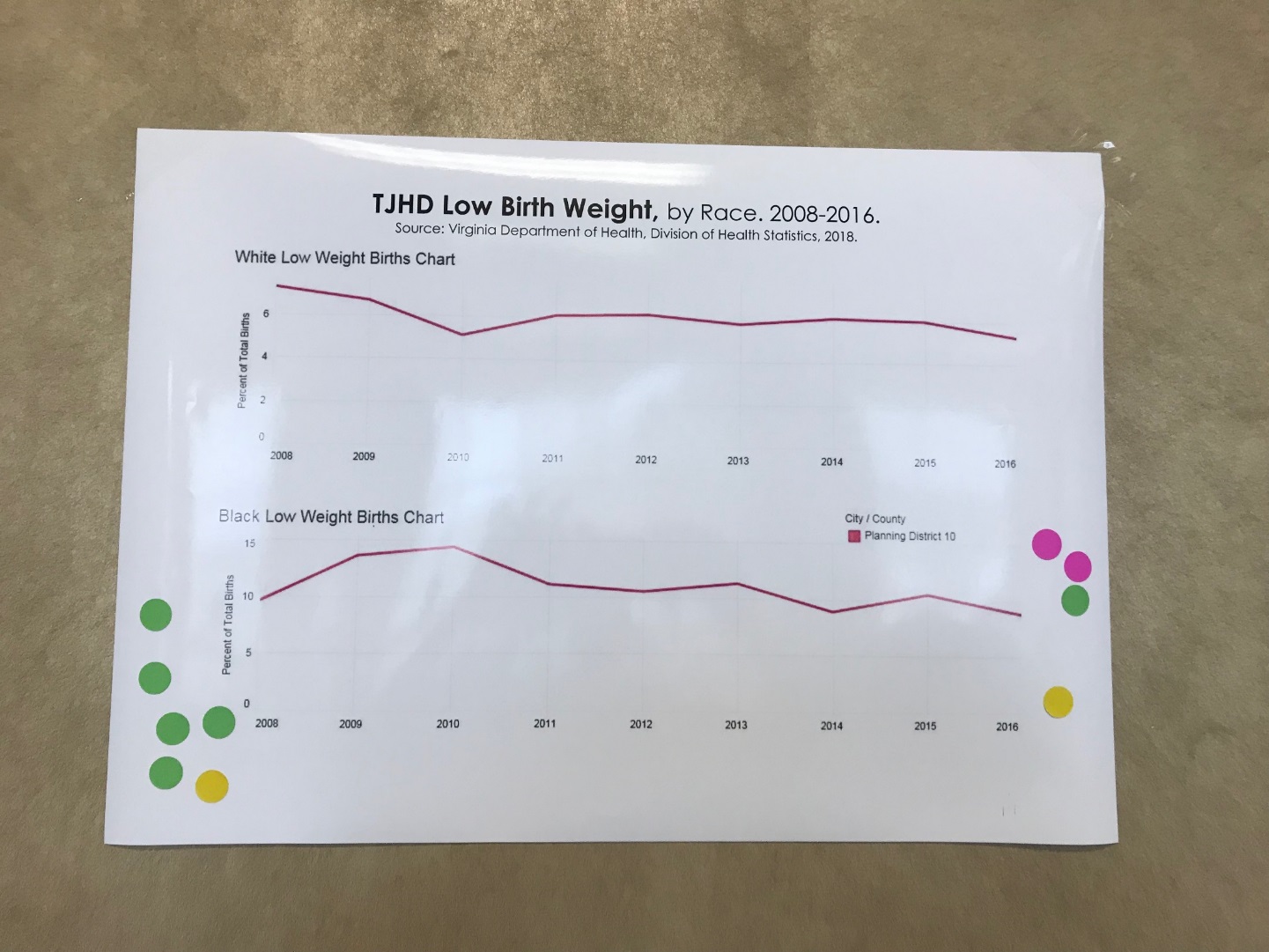 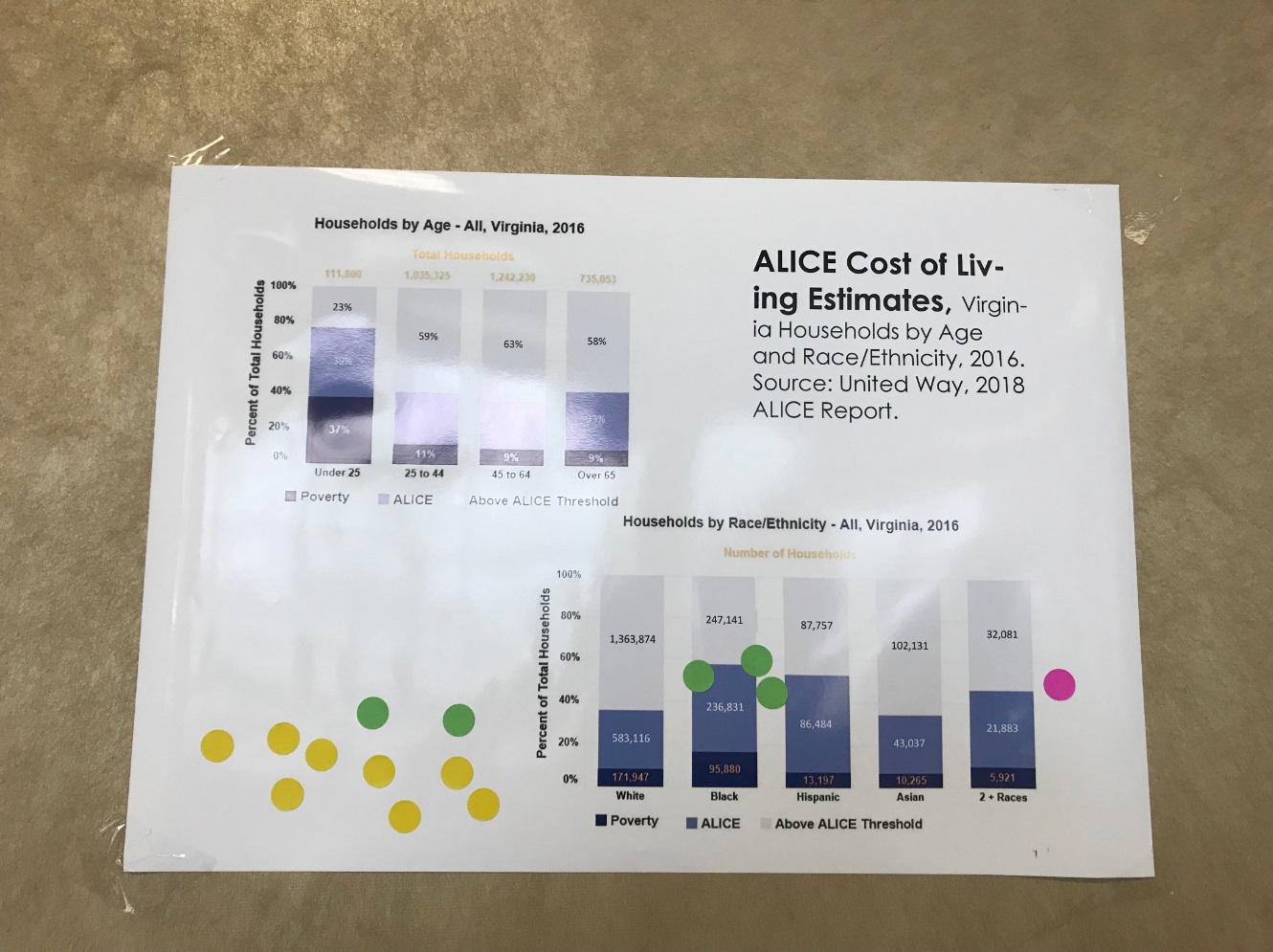 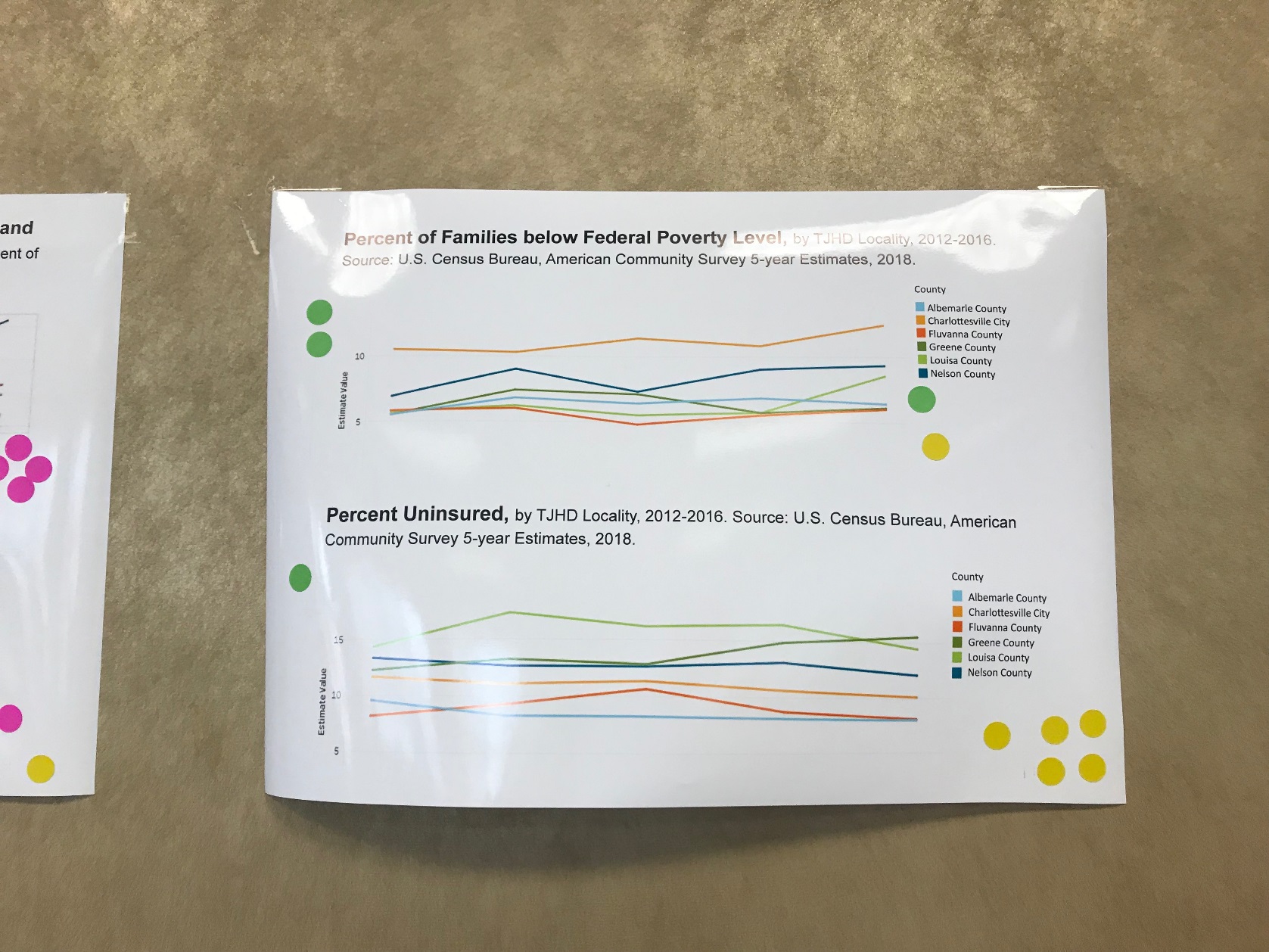 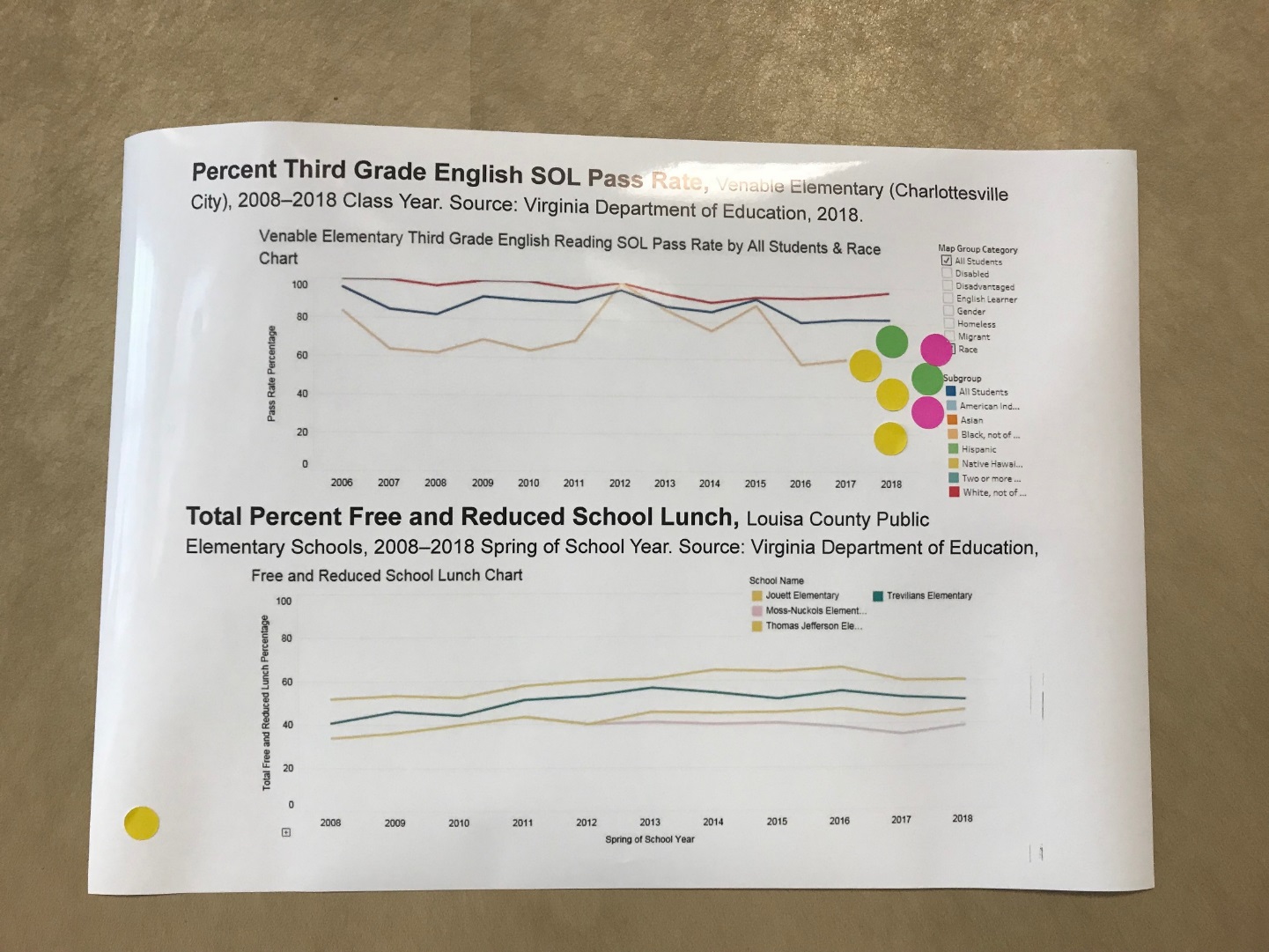 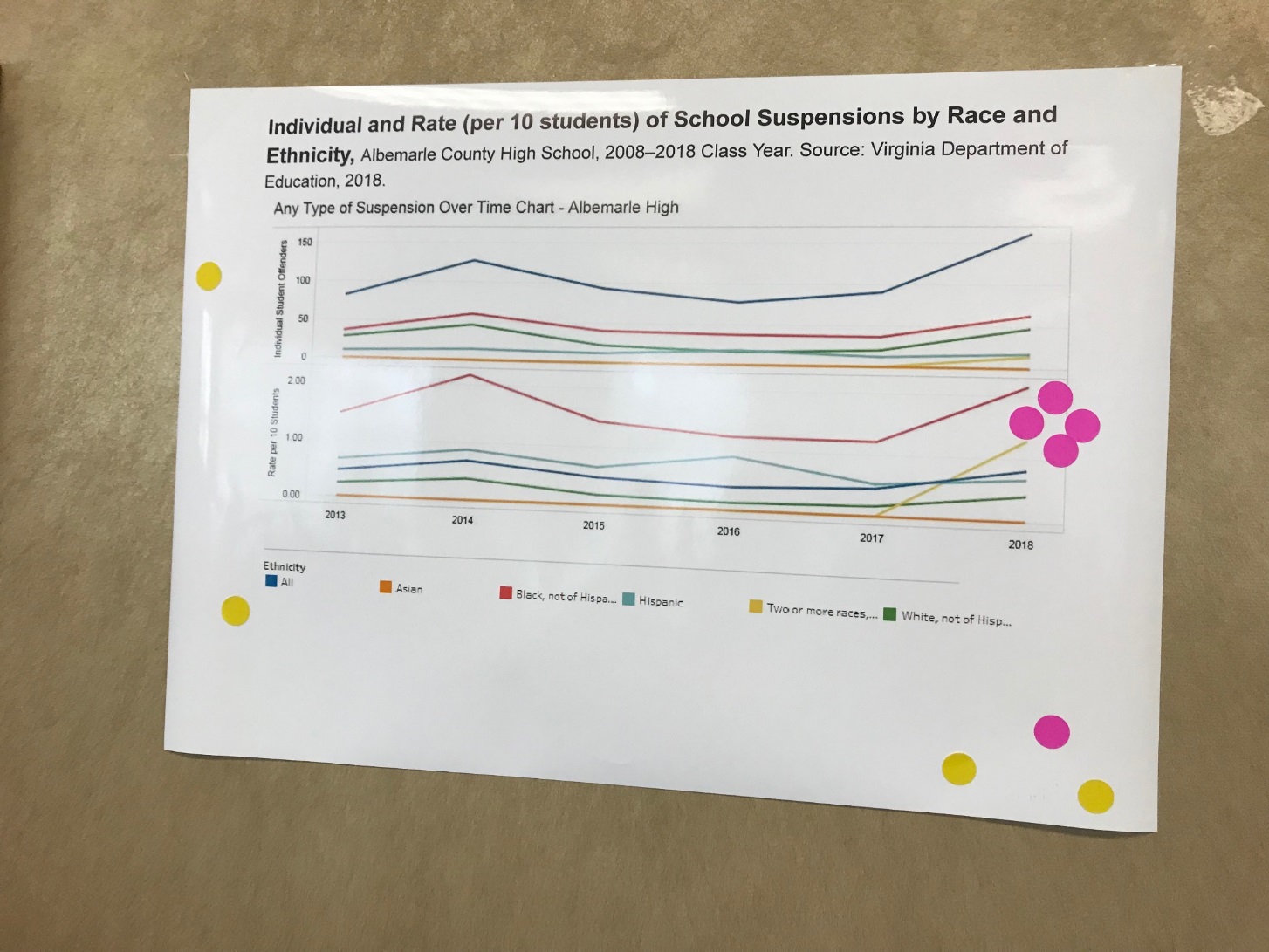 AccountabilityRespectInclusivityTeamwork